Situation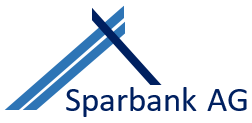 Sie sind Kundenberaterin bzw. Kundenberater bei der Sparbank AG, Filiale Rottweil. Heute ist eine E-Mail eingegangen, die über Ihren Teamleiter Daniel Metzger an Sie weitergeleitet wurde. Sie vereinbaren daraufhin mit Carlo Weber für den Freitag der kommenden Woche einen Beratungstermin.Daniel Metzger informiert Sie darüber, dass der Vorstand der Sparbank AG auf seiner letzten Sitzung beschlossen hat, den Vertrieb von Zertifikaten aufgrund der anhaltenden Niedrigzinsphase zukünftig auszubauen und entsprechende Verkaufshilfen für ausgewählte Zertifikate zu entwickeln.Da Sie sich bislang mit Zertifikaten nur wenig beschäftigt haben, beginnen Sie sich umgehend über dieses Thema ausführlich zu informieren.AufträgeErstellen Sie für Ihre Beratermappe eine Übersicht zu den allgemeinen Merkmalen von Zertifikaten, die Kreditinstitute ihren Kundinnen und Kunden in Beratungsgesprächen anbieten.LösungshinweisÜbersicht über die Merkmale von ZertifikatenFür zukünftige Beratungsgespräche soll ein Flyer zur Verfügung stehen, der auf anschauliche Weise die Eigenschaften, Chancen und Risiken verschiedener Arten von Zertifikaten erläutert. Anhand ausgewählter Produktbeispiele soll darin die mögliche Wertentwicklung in Abhängigkeit unterschiedlicher Kursentwicklungen des Basiswerts während der Laufzeit konkret dargestellt werden.Folgende Zertifikate sind vom Vorstand der Sparbank AG als Produktbeispiele für den Flyer ausgewählt worden:Indexzertifikat TeilGarant 21/26: Basiswert EuroStoxx 50Expresszertifikat T-Plus: Basiswert EuroStoxx 50Discountzertifikat T-Klassik: Basiswert DAX (Performance-Index)Bonuszertifikat mit Cap auf die Aktie der DZQ AGErstellen Sie den Flyer.LösungshinweisSchülerabhängige Formulierung, z. B. Die Welt der Zertifikate – Eine Information der Sparbank AGLiebe Kundinnen, liebe Kunden,auf den folgenden Seiten möchten wir Ihnen einen Einblick in die Welt der Zertifikate geben. Diese Anlageform hat in Zeiten dauerhaft niedriger Anlagezinsen an Bedeutung gewonnen und bietet interessante Möglichkeiten, die Erträge einer Geldanlage durch das Eingehen eines geringen bis mittleren Risikos deutlich zu steigern.Wir möchten Ihnen in diesem Flyer anhand konkreter Produktbeispiele die Eigenschaften, Chancen und Risiken der wichtigsten Arten von Zertifikaten vorstellen. Falls Sie Interesse an einer Geldanlage in Zertifikaten haben, sind wir jederzeit für Sie da, um mit Ihnen in einem persönlichen Beratungsgespräch die für Sie geeignete Anlageform zu finden. Wir freuen uns auf Sie!Mit freundlichen GrüßenIhre Sparbank AGAus Gründen der Lesbarkeit verwendet die Sparbank AG im Text die männliche Form, nichtsdestoweniger beziehen sich die Angaben auf Angehörige aller Geschlechter.IndexzertifikateExpresszertifikateDiscountzertifikateBonuszertifikateDatenkranz* ausgefallene Bonuszahlungen werden nachgeholtMögliche Informationsquellen:Eingeführte SchulbücherLernvideos, z. B.:Didaktisch-methodische HinweiseAuszug aus der Zielanalyse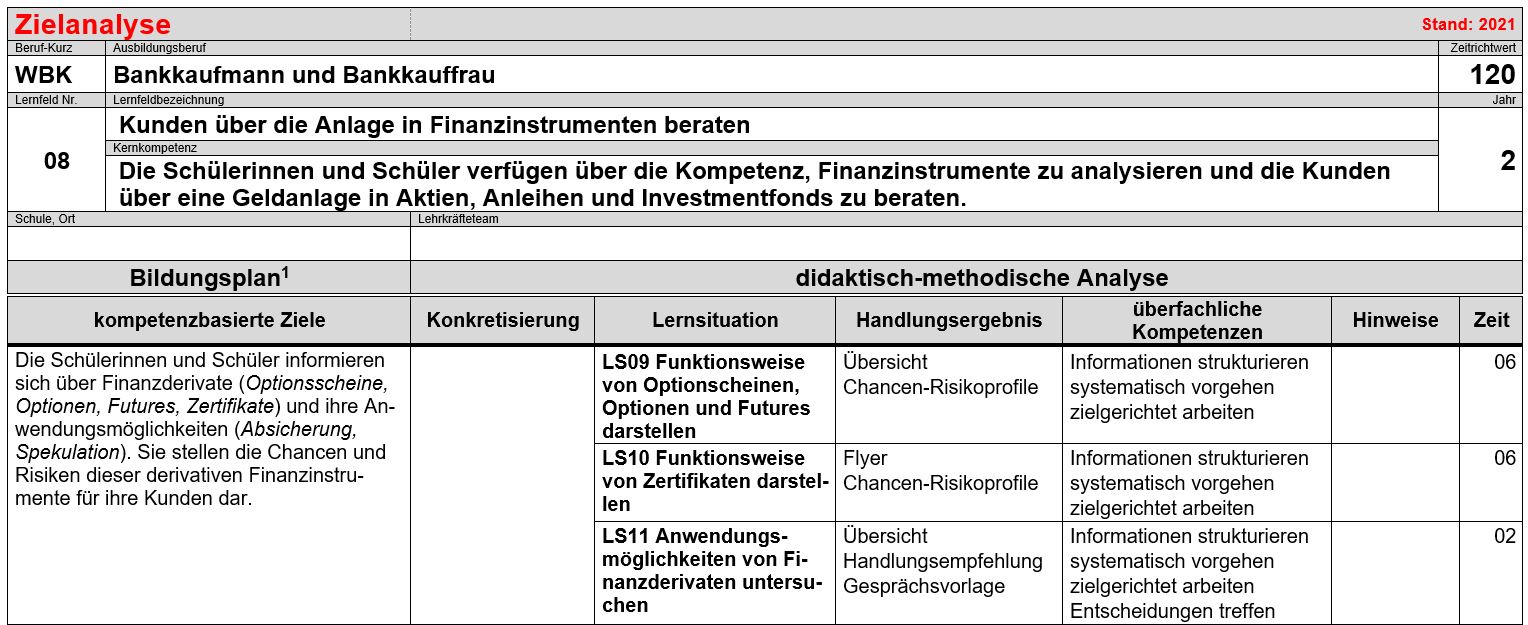 Phasen der vollständigen Handlung Hinweis:Der Link zu den interaktiven Übungen (siehe ergänzendes Material) wird den Schülerinnen und Schülern mittels QR-Code im Anschluss an die Bearbeitung der Lernsituation zur Verfügung gestellt, so dass die Übungen durch die Lernenden am Tablet oder Smartphone – auch zu einem späteren Zeitpunkt – genutzt werden können.Ergänzendes MaterialAuftrag 1: Binnendifferenzierung für schwächere Schülerinnen und Schüler – vorstrukturierte ÜbersichtÜbersicht über die Merkmale von ZertifikatenAuftrag 2: Binnendifferenzierung für schwächere Schülerinnen und Schüler – vorstrukturierter FlyerDie Welt der Zertifikate – Eine Information der Sparbank AGLiebe Kundinnen, liebe Kunden,auf den folgenden Seiten möchten wir Ihnen einen Einblick in die Welt der Zertifikate geben. […]Wir freuen uns auf Sie!Mit freundlichen GrüßenIhre Sparbank AG Aus Gründen der Lesbarkeit verwendet die Sparbank AG im Text die männliche Form, nichtsdestoweniger beziehen sich die Angaben auf Angehörige aller Geschlechter.IndexzertifikateExpresszertifikateDiscountzertifikateBonuszertifikateAuftrag 2: Binnendifferenzierung für stärkere Schülerinnen und Schüler – ZusatzauftragZusatzauftragDa die Sparbank AG ihren Kundinnen und Kunden auch börsengehandelte Indexfonds (ETF) anbietet, sollen im Flyer zum besseren Verständnis die Anlageformen Indexzertifikat und ETF miteinander verglichen werden.Erstellen Sie diese zusätzliche Seite des Flyers.Lösungshinweis Vergleich Indexzertifikat und börsengehandelter Indexfonds (ETF)Zusatzauftrag: Binnendifferenzierung für schwächere Schülerinnen und Schüler – vorstrukturierter FlyerVergleich Indexzertifikat und börsengehandelter Indexfonds (ETF)WBK-LF08-LS10Funktionsweise von Zertifikaten darstellenRechtlicher CharakterZertifikate stellen rechtlich eine Inhaberschuldverschreibung der emittierenden Bank dar. Der Käufer eines Zertifikats leiht dieser Bank einen Geldbetrag und geht insofern ein Ausfallrisiko ein.Wertpapier-kategorieZertifikate zählen zu den derivativen Geldanlageprodukten, da ihre Wertentwicklung grundsätzlich von der Entwicklung eines Basiswertes (z. B. einer Aktie, eines Indexes) abhängt.Grundformen und zugehörige VertriebswegeZertifikate in der Grundform eines Anlageproduktes sind erklärungsbedürftige klassische Beratungsprodukte, die über den Filialvertrieb der Filialbanken an die Privatanleger verkauft werden.Demgegenüber werden spekulative Hebelzertifikate meist nicht in Beratungsgesprächen angeboten, sondern richten sich an Selbstentscheider (Trader), die die Kauf- und Verkaufsaufträge im Online-Depot auf eigenes Risiko selbstständig eingeben. Diese Zertifikate weisen aufgrund des Hebels sehr hohe Risiken auf, bis hin zum Totalverlust. Für Kreditinstitute wären bei einem Vertrieb dieser Grundform von Zertifikaten die Risiken aus der Beraterhaftung zu hoch.Verzinsung und RückzahlungBei Zertifikaten gibt es teilweise eine Fülle von manchmal komplexen Bedingungen, teilweise aber auch nur wenige, leicht nachvollziehbare Bedingungen, die über die Höhe der Verzinsung und/oder der Rückzahlung entscheiden.LaufzeitManche Zertifikate haben eine nicht begrenzte Laufzeit (Open-End) und werden daher nicht zu einem bestimmten Zeitpunkt fällig. Der Anleger beendet für sich die Laufzeit seiner Geldanlage durch einen Verkauf des Zertifikats.Eine zweite Kategorie von Zertifikaten hat eine begrenzte Laufzeit. Sie ist aber aufgrund der Anlagebedingungen bei der Emission dieser Wertpapiere unbestimmt. Die Rückzahlung kann zu verschiedenen, in den Anlagebedingungen definierten Zeitpunkten erfolgen.Bei einer dritten Form von Zertifikaten ist die Laufzeit in den Anlagebedingungen eindeutig festgelegt und von vornherein dem Anleger bekannt.BörsenhandelDie meisten Zertifikate werden an den Börsen in Frankfurt und Stuttgart gehandelt. Zur Sicherstellung eines ausreichend liquiden Handels, stellen die emittierenden Banken als Market Maker laufend Kurse für Anbieter und Nachfrager. Hierzu sind sie aber rechtlich nicht verpflichtet, und in seltenen Fällen kann es zu Handelseinschränkungen kommen.Der Handel von Zertifikaten ist meist auch außerbörslich im Direkthandel möglich.KostenbestandteileDie Kosten der Zertifikate sind üblicherweise bereits in den Zertifikatspreisen enthalten. Die Vertriebspartner (Filialbanken) erhalten eine Provision (z. B. in Höhe von 2,0 %), die Emittenten kalkulieren für sich mit einer Marge von z. B. 1,0 %, daneben sind sonstigen Kosten von z. B. 1,0 % im Preis mit einkalkuliert.AnlegerschutzSeit dem Jahr 2012 ist bei der Ausgabe eines neuen Zertifikats die Erstellung und Veröffentlichung eines übersichtlichen, leicht verständlichen Basisinformationsblattes in überschaubarem Umfang (meist drei Seiten) gesetzlich vorgeschrieben.Aus Gründen der Lesbarkeit verwendet die Sparbank AG im Text die männliche Form, nichtsdestoweniger beziehen sich die Angaben auf Angehörige aller Geschlechter.Aus Gründen der Lesbarkeit verwendet die Sparbank AG im Text die männliche Form, nichtsdestoweniger beziehen sich die Angaben auf Angehörige aller Geschlechter.EigenschaftenEin Indexzertifikat bildet die Kursentwicklung des jeweils zugrunde liegenden Indexes nach. Bildet das Zertifikat die Kursentwicklung eines Performance-Indexes nach, partizipiert es auch von den ausgezahlten laufenden Erträgen (z. B. Dividenden). Liegt dem Zertifikat ein Kursindex zugrunde, gibt es keine Partizipation an diesen Erträgen.Viele Indexzertifikate haben keine festgelegte Laufzeit („Open-End“) und somit kein Fälligkeitsdatum. Manche Indexzertifikate weisen hingegen eine feste Laufzeit auf und die Anlagebedingungen können dann für den Rückzahlungsbetrag bei Fälligkeit auch Höchst- und Mindestbeträge definieren.ChancenSie können von einer positiven Indexentwicklung profitieren. Im vorliegenden Beispiel profitieren Sie in vollem Umfang von einem Anstieg des EuroStoxx50, bis zu einem Höchstbetrag, der um 30 % über dem Startpreis von 3.200 Indexpunkten liegt.Allgemein gilt, dass der Kauf eines Indexes für Sie deutlich einfacher und kostengünstiger als die individuelle Zusammenstellung eines Wertpapierportfolios ist. Sie sparen auf diese Weise Zeit und Kosten. Auch die Rendite eines Indexes ist erfahrungsgemäß in vielen Fällen höher als die Rendite individueller Portfolios.Die folgende Tabelle gibt die Wertentwicklung des Beispiel-Zertifikats in Abhängigkeit des zugrunde liegenden Indexwertes wieder.RisikenBei einer negativen Indexentwicklung werden für Sie Verluste entstehen. Im vorliegenden Beispiel verlieren Sie in vollem Umfang bei einem Indexrückgang, bis zu einem Mindestbetrag, der um 10 % unter dem Startpreis von 3.200 Indexpunkten liegt. Bei diesem Zertifikat legen die Anlagebedingungen also eine Risikobegrenzung fest.Allgemein gilt, dass das Risiko eines Indexportfolios aufgrund der Diversifikation und der damit verbundenen Risikostreuung im Vergleich zum Risiko beim Kauf weniger Einzelwerte geringer ist.Die folgende Tabelle gibt die Wertentwicklung des Beispiel-Zertifikats bei einem Kursrückgang des zugrunde liegenden Indexwertes wieder.Grafische Darstellung der WertentwicklungEigenschaftenEin Expresszertifikat bezieht sich auf einen definierten Basiswert und bietet grundsätzlich eine überdurchschnittliche Verzinsung. Allerdings kann aufgrund der in den Anlagebedingungen festgelegten Regeln ein bestimmter Fall eintreten, der dazu führt, dass Sie als Zertifikatinhaber weder diese Verzinsung erhalten, noch den eingezahlten Anlagebetrag in voller Höhe am Laufzeitende zurückbekommen. Daher sind die in den Anlagebedingungen festgelegten Regeln sorgfältig zu beachten.In der Regel wird jedes Jahr an einem bestimmten Tag der aktuelle Stand des Basiswerts mit einem festgelegten Niveau („Vorzeitiges Rückzahlungslevel“) verglichen:Liegt der aktuelle Stand des Basiswerts genau auf diesem Niveau oder darüber, erhalten Sie eine vorzeitige Rückzahlung des Anlagebetrages zuzüglich der überdurchschnittlichen Verzinsung (“Expresszahlung“).Liegt der aktuelle Stand des Basiswerts unter dem Rückzahlungslevel, läuft das Zertifikat weiter. Dann wird in den Folgejahren der Laufzeit an dem jeweils festgelegten Datum der Vergleich erneut durchgeführt. Liegt der dann aktuelle Wert auf oder über dem Level, so erhalten Sie den Anlagebetrag einschließlich der Zinszahlung (gegebenenfalls zuzüglich ausgefallener Zinszahlungen aus den Vorjahren) vorzeitig zurückgezahlt (“Expresszahlung“).Wird das Expresszertifikat aufgrund der Anlagebedingungen nicht vorzeitig zurückgezahlt, wird am Fälligkeitstag geprüft, ob der Basiswert auf oder über einer in den Anlagebedingungen definierten Barriere liegt.Ist dies der Fall, wird Ihnen der Anlagebetrag einschließlich der Zinszahlung (gegebenenfalls zuzüglich ausgefallener Zinszahlungen aus den Vorjahren) zurückgezahlt.Ist dies nicht der Fall, wird Ihnen stattdessen der Basiswert (z. B. in Form von ETFs) ausgezahlt.ChancenSie können mit hoher Wahrscheinlichkeit eine überdurchschnittlich hohe Verzinsung Ihres Anlagebetrages erzielen. Im vorliegenden Beispiel beträgt die Verzinsung 1,2 %. Die folgende Tabelle gibt am Beispiel eines Anlagebetrages von 10.000,00 Euro die unterschiedlichen Szenarien wieder, die bei dem Beispiel-Zertifikat während der Laufzeit eintreten können:* eventuell zuzüglich der (einmaligen) Nachholung von Bonuszahlungen aus vergangenen Jahren, in denen der Indexwert unterhalb der Barriere lagRisikenAm Laufzeitende können Sie aufgrund der ungünstigen Entwicklung des Basiswertes Verluste erleiden.Aufgrund der vorzeitigen Rückzahlung des Zertifikats besteht das Risiko, dass Sie den Anlagebetrag nur zu ungünstigeren Bedingungen wieder anlegen können.EigenschaftenEin Discountzertifikat bildet die Kursentwicklung des jeweils zugrunde liegenden Basiswertes nach. Allerdings gibt es zwei Besonderheiten:Beim Erwerb des Zertifikats erhalten Sie einen Rabatt (Discount), da Sie nur einen unterhalb des aktuellen Basiswerts liegenden Preis bezahlen müssen.Bei einem späteren Kursanstieg des Basiswerts partizipieren Sie aber nur bis zu einer definierten Obergrenze (Cap).(Die Konstruktion eines Discountzertifikats entspricht dem Kauf des Basiswerts und dem gleichzeitigen Verkauf einer Call-Option auf den Basiswert.)ChancenDurch den Erwerb eines Discountzertifikats profitieren Sie vor allem von einer seitwärts verlaufenden oder leicht ansteigenden Kursentwicklung des Basiswerts bis zum Fälligkeitstag. In diesem Fall erzielen Sie eine überdurchschnittliche Rendite.Bei einer stärker ansteigenden Kursentwicklung des Basiswerts erzielen Sie zwar auch eine überdurchschnittliche Rendite. Diese steigt aber durch den festgelegten Cap nicht weiter an. Aufgrund des maximalen Rückzahlungsbetrags ist die maximal erzielbare Rendite damit begrenzt. In diesem Fall hätte der direkte Kauf des Basiswertes eine höhere Rendite für Sie erbracht.Die folgende Tabelle gibt die Wertentwicklung des Beispiel-Zertifikats bei einem Kauf von 100 Zertifikaten zum Emissionspreis in Abhängigkeit des zugrunde liegenden Indexwertes wieder.* bezogen auf die gesamte Laufzeit, jeweils ohne Berücksichtigung von GebührenRisikenBei einer ungünstigen Kursentwicklung des Basiswerts erleiden Sie einen Verlust, wobei durch den vereinbarten Discount beim Kaufpreis der Verlust im Vergleich zu einem Direktinvestment etwas geringer ausfällt.Eine Risikobegrenzung ist in den Anlagebedingungen grundsätzlich nicht vorgesehen. Beim Discountzertifikat auf einen Index ist aber ein Totalverlust aufgrund der Vielzahl der im Index enthaltenen Aktien praktisch ausgeschlossen.Die folgende Tabelle gibt die Wertentwicklung des Beispiel-Zertifikats bei einem Kauf von 100 Zertifikaten zum Emissionspreis in Abhängigkeit des zugrunde liegenden Indexwertes wieder.* bezogen auf die gesamte Laufzeit, jeweils ohne Berücksichtigung von GebührenAllgemein gilt, dass das Risiko eines Discountzertifikats von den jeweiligen Anlagebedingungen abhängt:Basiswert: Bei einem Index als Basiswert ist das Risiko aufgrund der Diversifikation und Risikostreuung grundsätzlich geringer als bei einer Einzelaktie als Basiswert.Festlegung des Discounts: Bei Deep-Discount-Zertifikaten wird ein großer Abstand zum aktuellen Kurs des Basiswertes festgelegt. Dadurch ist das bestehende Risiko, aber auch die erzielbare Rendite deutlich geringer.Daneben ist die Volatilität des Basiswertes zu beachten. Bei stärker volatilen Basiswerten ist der gewährte Discount in der Regel höher.Während der Laufzeit steigt (sinkt) der Preis des Discountzertifikats, wenn die Volatilität sinkt (steigt), auch wenn der Preis des Basiswertes gleichbleibt. Dieser Sachverhalt ist für Sie bei einem vorzeitigen Verkauf des Zertifikats von Bedeutung.Grafische Darstellung der Gewinn-/ Verlustentwick-lung bei einem Kauf von 100 Dis-countzertifikatenEigenschaftenBei einem Bonuszertifikat erhalten Sie eine festgelegte Bonuszahlung, sofern das Zertifikat während der gesamten Laufzeit eine definierte Barriere (bestimmter Kurs des Basiswertes) weder berührt noch unterschreitet.Im Fall des Berührens oder Unterschreitens der Barriere während der Laufzeit entfällt die festgelegte Bonuszahlung und Sie erhalten dann am Fälligkeitstag eine Rückzahlung in Höhe des Kurses des Basiswertes. (Die Konstruktion eines Discountzertifikats entspricht dem Kauf des Basiswerts und dem gleichzeitigen Kauf einer Put-Option mit Knock-Out-Barriere auf den Basiswert. Der Emittent finanziert diese Konstruktion durch die Vereinnahmung der während der Laufzeit gezahlten Dividenden sowie evtl. durch die Festlegung eines Cap.)ChancenSie profitieren von gleichbleibenden sowie leicht fallenden oder leicht steigenden Kursen des zugrunde liegenden Basiswertes in Form einer festgelegten Bonuszahlung. Wenn in den Anlagebedingungen keine Obergrenze (Cap) festgelegt ist, können Sie zusätzlich an einem Anstieg des Basiswertes über das Bonuslevel hinaus partizipieren.Beispiel: Sie erwerben 200 Bonuszertifikate mit Cap auf die Aktie der DZQ AG (siehe Produktbeschreibung). Der Kaufpreis am 24.02.2021 beträgt 9.050,00 Euro (200 Stk. x 45,25 Euro/Stk.). Wenn die betreffende Aktie während der gesamten Laufzeit bis zum Fälligkeitstermin am 14.04.2023 die festgelegte Barriere von 28,50 Euro kein einziges Mal berührt oder unterschreitet, erhalten Sie am Fälligkeitstag eine Rückzahlung in Höhe von 10.600,00 Euro (200 Stk. x 53,00 Euro/Stk.). Dadurch erzielen Sie einen Gewinn in Höhe von 1.550,00 Euro und damit eine Wertentwicklung von 17,13 % (auf die gesamte Laufzeit bezogen) bzw. 8,03 % p. a.RisikenBeim Berühren oder Unterschreiten der in den Anlagebedingungen festgelegten Barriere entfällt die Bonuszahlung. Die Rückzahlung erfolgt durch die Lieferung des Basiswertes. Damit tragen Sie in diesem Fall das volle Verlustrisiko, im Extremfall bis hin zum Totalverlust.Fortsetzung des Beispiels: Wenn die Aktie der DZQ AG während der Laufzeit die festgelegte Barriere von 28,50 Euro einmal berührt oder unterschreitet, erhalten Sie am Fälligkeitstag je Zertifikat eine Rückzahlung in Höhe des dann aktuellen Aktienkurses. Liegt dieser z. B. bei 20,00 Euro, werden Ihnen 4.000,00 Euro (200 Stk. x 20,00 Euro/Stk.) ausgezahlt. Dadurch erleiden Sie einen Verlust in Höhe von 5.050,00 Euro. Die Wertentwicklung über die gesamte Laufzeit beträgt dann – 55,8 % bzw. auf das Jahr bezogen – 26,15 %.Grafische Darstellung der Gewinn-/ Verlustentwick-lung eines einzelnen BonuszertifikatsVon:carlo@weberrottweil-mail.deAn:info@sparbank.deCc:Betreff:Anfrage wegen BeratungsgesprächSehr geehrte Damen und Herren,durch eine fällig gewordene Anleihe und die monatlich auflaufenden Überschüsse liegt auf meinem Girokonto aktuell ein sehr hoher Betrag, den ich gerne rentabel anlegen möchte. Aufgrund der Zinssituation möchte ich keine Anleihe mehr kaufen oder andere festverzinsliche Anlagen tätigen. Auch Fonds oder Einzelaktien kommen für mich zurzeit nicht in Frage, da sie bereits einen großen Teil meines Depots bei Ihnen ausmachen.Ein Freund von mir hat jetzt schon einige Male Zertifikate gekauft und war bislang sehr zufrieden mit diesem Produkt. Da ich damit noch keine Erfahrungen habe und mich mit dieser Anlageform auch nicht auskenne, würde ich mich gerne bei Ihnen beraten lassen und gegebenenfalls einen Betrag von bis zu 50.000 EUR hier investieren. Als Beratungstermin passt bei mir Freitag, nachmittags ab 15:30 Uhr.Freundliche GrüßeCarlo WeberSehr geehrte Damen und Herren,durch eine fällig gewordene Anleihe und die monatlich auflaufenden Überschüsse liegt auf meinem Girokonto aktuell ein sehr hoher Betrag, den ich gerne rentabel anlegen möchte. Aufgrund der Zinssituation möchte ich keine Anleihe mehr kaufen oder andere festverzinsliche Anlagen tätigen. Auch Fonds oder Einzelaktien kommen für mich zurzeit nicht in Frage, da sie bereits einen großen Teil meines Depots bei Ihnen ausmachen.Ein Freund von mir hat jetzt schon einige Male Zertifikate gekauft und war bislang sehr zufrieden mit diesem Produkt. Da ich damit noch keine Erfahrungen habe und mich mit dieser Anlageform auch nicht auskenne, würde ich mich gerne bei Ihnen beraten lassen und gegebenenfalls einen Betrag von bis zu 50.000 EUR hier investieren. Als Beratungstermin passt bei mir Freitag, nachmittags ab 15:30 Uhr.Freundliche GrüßeCarlo WeberAbfrage KIS Sparbank AGCarlo Weber, 38 Jahre altGirokonto Nr. 123666Girokonto Nr. 123666KontostandKontostandH 56.281,44 EuroDepotkontoDepotkontoKurswertKurswert183.771,50 EuroFreistellungsauftrag erteiltFreistellungsauftrag erteilt801,00 EuroKonfessionszugehörigkeitAuftrag zum Einbehalt und zur Abführung der Kirchensteuer erteiltKonfessionszugehörigkeitAuftrag zum Einbehalt und zur Abführung der Kirchensteuer erteiltkatholischBasisinformationsblatt (Auszug)Produkt: Indexzertifikat TeilGarant 21/26: Basiswert EuroStoxx 50Art:Dieses Produkt ist eine Inhaberschuldverschreibung, die unter deutschem Recht begeben wurde.Ziele:Ziel dieses Produkts ist es, Ihnen einen bestimmten Anspruch zu vorab festgelegten Bedingungen zu gewähren. Das Produkt hat eine feste Laufzeit und wird am Rückzahlungstermin fällig.Rückzahlung:Für die Rückzahlung des Produkts gibt es die folgenden Möglichkeiten:Liegt der Referenzpreis über dem Schwellenwert, erhalten Sie einen Rückzahlungsbetrag, der dem Ergebnis der folgenden Formel entspricht: Nennbetrag + (Nennbetrag x Wertentwicklung). Die Rückzahlung ist jedoch auf den Höchstbetrag begrenzt.Liegt der Referenzpreis auf oder unter dem Schwellenwert, erhalten Sie grundsätzlich einen Rückzahlungsbetrag, der dem Ergebnis der folgenden Formel entspricht: Nennbetrag + (Nennbetrag x Wertentwicklung). Sie erhalten jedoch mindestens eine Rückzahlung in Höhe des Mindestbetrags (Teilkapitalschutzbetrag).Sie erhalten keine sonstigen Erträge (z. B. Dividenden) und haben keine weiteren Ansprüche (z. B. Stimmrechte) aus den Bestandteilen des Basiswerts.Basisinformationsblatt (Auszug)Produkt: Indexzertifikat TeilGarant 21/26: Basiswert EuroStoxx 50Art:Dieses Produkt ist eine Inhaberschuldverschreibung, die unter deutschem Recht begeben wurde.Ziele:Ziel dieses Produkts ist es, Ihnen einen bestimmten Anspruch zu vorab festgelegten Bedingungen zu gewähren. Das Produkt hat eine feste Laufzeit und wird am Rückzahlungstermin fällig.Rückzahlung:Für die Rückzahlung des Produkts gibt es die folgenden Möglichkeiten:Liegt der Referenzpreis über dem Schwellenwert, erhalten Sie einen Rückzahlungsbetrag, der dem Ergebnis der folgenden Formel entspricht: Nennbetrag + (Nennbetrag x Wertentwicklung). Die Rückzahlung ist jedoch auf den Höchstbetrag begrenzt.Liegt der Referenzpreis auf oder unter dem Schwellenwert, erhalten Sie grundsätzlich einen Rückzahlungsbetrag, der dem Ergebnis der folgenden Formel entspricht: Nennbetrag + (Nennbetrag x Wertentwicklung). Sie erhalten jedoch mindestens eine Rückzahlung in Höhe des Mindestbetrags (Teilkapitalschutzbetrag).Sie erhalten keine sonstigen Erträge (z. B. Dividenden) und haben keine weiteren Ansprüche (z. B. Stimmrechte) aus den Bestandteilen des Basiswerts.Emittent des ProduktsEmissionstagBasiswertEmissionspreisNennbetragWertentwicklungHöchstbetragStartpreisSchwellenwertReferenzpreisBewertungstagMindestbetragRückzahlungsterminTurbo-Bank AG, Frankfurt01.03.2021EuroStoxx 501.000,00 Euro pro Zertifikat1.000,00 Euro pro ZertifikatEntsprechend der Formel: (Referenzpreis / Startpreis) – 11.300,00 Euro pro Zertifikat3.200,00 Punkte3.200,00 PunkteSchlusskurs des Basiswerts am Bewertungstag28.08.2026900,00 Euro pro Zertifikat (Teilkapitalschutzbetrag)01.09.2026Basisinformationsblatt (Auszug)Produkt: Expresszertifikat T-Plus: Basiswert EuroStoxx 50Art:Bei dem Produkt handelt es sich um eine Inhaberschuldverschreibung, die deutschem Recht unterliegt.Ziele:Das Produkt bezieht sich auf einen Index. Es hat eine feste Laufzeit und wird am Rückzahlungstermin zurückgezahlt, sofern keine vorzeitige Rückzahlung erfolgt ist. Dabei können Sie abhängig vom Referenzpreis anstelle eines Rückzahlungsbetrags Anteile an einem börsengehandelten Fonds (Exchange Traded Funds oder ETF) erhalten. Es besteht die Möglichkeit, Bonuszahlungen abhängig von der Kursentwicklung des Index zu erhalten.Sie erhalten am jeweiligen Bonuszahlungstag eine Bonuszahlung (Nominalbetrag multipliziert mit dem Bonus), sofern der Schlusskurs des Index am entsprechenden Bewertungstag auf oder über der Barriere liegt. In diesem Fall wird die Bonuszahlung auch für diejenigen Bonuszahlungstage nachgeholt, für die bisher kein Bonus gezahlt wurde, da der Schlusskurs des Index am entsprechenden Bewertungstag unter der Barriere lag.Das Produkt wird vorzeitig zurückgezahlt, wenn der Schlusskurs des Index an einem der Bewertungstage auf oder über dem jeweiligen vorzeitigen Rückzahlungslevel liegt. In diesem Fall erhalten Sie am entsprechenden vorzeitigen Rückzahlungstermin den Nominalbetrag.Wird das Produkt nicht vorzeitig zurückgezahlt, hängen die Art und Höhe der Rückzahlung des Produkts am Rückzahlungstermin vom Referenzpreis ab:Liegt der Referenzpreis auf oder über der Barriere, erhalten Sie den Nominalbetrag.Liegt der Referenzpreis unter der Barriere, erhalten Sie ETFs. Die Anzahl der ETFs entspricht dem Referenzpreis multipliziert mit dem Bezugsverhältnis und geteilt durch den Fondsanteil-Kurs. Die Bruchteile der ETFs werden durch eine Zahlung auf Grundlage des Fondsanteil-Kurses ausgeglichen. Sie erleiden einen Verlust, wenn der Wert der ETFs zzgl. der Zahlung für Bruchteile der ETFs unter Ihrem Erwerbspreis liegt.Basisinformationsblatt (Auszug)Produkt: Expresszertifikat T-Plus: Basiswert EuroStoxx 50Art:Bei dem Produkt handelt es sich um eine Inhaberschuldverschreibung, die deutschem Recht unterliegt.Ziele:Das Produkt bezieht sich auf einen Index. Es hat eine feste Laufzeit und wird am Rückzahlungstermin zurückgezahlt, sofern keine vorzeitige Rückzahlung erfolgt ist. Dabei können Sie abhängig vom Referenzpreis anstelle eines Rückzahlungsbetrags Anteile an einem börsengehandelten Fonds (Exchange Traded Funds oder ETF) erhalten. Es besteht die Möglichkeit, Bonuszahlungen abhängig von der Kursentwicklung des Index zu erhalten.Sie erhalten am jeweiligen Bonuszahlungstag eine Bonuszahlung (Nominalbetrag multipliziert mit dem Bonus), sofern der Schlusskurs des Index am entsprechenden Bewertungstag auf oder über der Barriere liegt. In diesem Fall wird die Bonuszahlung auch für diejenigen Bonuszahlungstage nachgeholt, für die bisher kein Bonus gezahlt wurde, da der Schlusskurs des Index am entsprechenden Bewertungstag unter der Barriere lag.Das Produkt wird vorzeitig zurückgezahlt, wenn der Schlusskurs des Index an einem der Bewertungstage auf oder über dem jeweiligen vorzeitigen Rückzahlungslevel liegt. In diesem Fall erhalten Sie am entsprechenden vorzeitigen Rückzahlungstermin den Nominalbetrag.Wird das Produkt nicht vorzeitig zurückgezahlt, hängen die Art und Höhe der Rückzahlung des Produkts am Rückzahlungstermin vom Referenzpreis ab:Liegt der Referenzpreis auf oder über der Barriere, erhalten Sie den Nominalbetrag.Liegt der Referenzpreis unter der Barriere, erhalten Sie ETFs. Die Anzahl der ETFs entspricht dem Referenzpreis multipliziert mit dem Bezugsverhältnis und geteilt durch den Fondsanteil-Kurs. Die Bruchteile der ETFs werden durch eine Zahlung auf Grundlage des Fondsanteil-Kurses ausgeglichen. Sie erleiden einen Verlust, wenn der Wert der ETFs zzgl. der Zahlung für Bruchteile der ETFs unter Ihrem Erwerbspreis liegt.Basisinformationsblatt (Auszug)Produkt: Expresszertifikat T-Plus: Basiswert EuroStoxx 50Art:Bei dem Produkt handelt es sich um eine Inhaberschuldverschreibung, die deutschem Recht unterliegt.Ziele:Das Produkt bezieht sich auf einen Index. Es hat eine feste Laufzeit und wird am Rückzahlungstermin zurückgezahlt, sofern keine vorzeitige Rückzahlung erfolgt ist. Dabei können Sie abhängig vom Referenzpreis anstelle eines Rückzahlungsbetrags Anteile an einem börsengehandelten Fonds (Exchange Traded Funds oder ETF) erhalten. Es besteht die Möglichkeit, Bonuszahlungen abhängig von der Kursentwicklung des Index zu erhalten.Sie erhalten am jeweiligen Bonuszahlungstag eine Bonuszahlung (Nominalbetrag multipliziert mit dem Bonus), sofern der Schlusskurs des Index am entsprechenden Bewertungstag auf oder über der Barriere liegt. In diesem Fall wird die Bonuszahlung auch für diejenigen Bonuszahlungstage nachgeholt, für die bisher kein Bonus gezahlt wurde, da der Schlusskurs des Index am entsprechenden Bewertungstag unter der Barriere lag.Das Produkt wird vorzeitig zurückgezahlt, wenn der Schlusskurs des Index an einem der Bewertungstage auf oder über dem jeweiligen vorzeitigen Rückzahlungslevel liegt. In diesem Fall erhalten Sie am entsprechenden vorzeitigen Rückzahlungstermin den Nominalbetrag.Wird das Produkt nicht vorzeitig zurückgezahlt, hängen die Art und Höhe der Rückzahlung des Produkts am Rückzahlungstermin vom Referenzpreis ab:Liegt der Referenzpreis auf oder über der Barriere, erhalten Sie den Nominalbetrag.Liegt der Referenzpreis unter der Barriere, erhalten Sie ETFs. Die Anzahl der ETFs entspricht dem Referenzpreis multipliziert mit dem Bezugsverhältnis und geteilt durch den Fondsanteil-Kurs. Die Bruchteile der ETFs werden durch eine Zahlung auf Grundlage des Fondsanteil-Kurses ausgeglichen. Sie erleiden einen Verlust, wenn der Wert der ETFs zzgl. der Zahlung für Bruchteile der ETFs unter Ihrem Erwerbspreis liegt.Basisinformationsblatt (Auszug)Produkt: Expresszertifikat T-Plus: Basiswert EuroStoxx 50Art:Bei dem Produkt handelt es sich um eine Inhaberschuldverschreibung, die deutschem Recht unterliegt.Ziele:Das Produkt bezieht sich auf einen Index. Es hat eine feste Laufzeit und wird am Rückzahlungstermin zurückgezahlt, sofern keine vorzeitige Rückzahlung erfolgt ist. Dabei können Sie abhängig vom Referenzpreis anstelle eines Rückzahlungsbetrags Anteile an einem börsengehandelten Fonds (Exchange Traded Funds oder ETF) erhalten. Es besteht die Möglichkeit, Bonuszahlungen abhängig von der Kursentwicklung des Index zu erhalten.Sie erhalten am jeweiligen Bonuszahlungstag eine Bonuszahlung (Nominalbetrag multipliziert mit dem Bonus), sofern der Schlusskurs des Index am entsprechenden Bewertungstag auf oder über der Barriere liegt. In diesem Fall wird die Bonuszahlung auch für diejenigen Bonuszahlungstage nachgeholt, für die bisher kein Bonus gezahlt wurde, da der Schlusskurs des Index am entsprechenden Bewertungstag unter der Barriere lag.Das Produkt wird vorzeitig zurückgezahlt, wenn der Schlusskurs des Index an einem der Bewertungstage auf oder über dem jeweiligen vorzeitigen Rückzahlungslevel liegt. In diesem Fall erhalten Sie am entsprechenden vorzeitigen Rückzahlungstermin den Nominalbetrag.Wird das Produkt nicht vorzeitig zurückgezahlt, hängen die Art und Höhe der Rückzahlung des Produkts am Rückzahlungstermin vom Referenzpreis ab:Liegt der Referenzpreis auf oder über der Barriere, erhalten Sie den Nominalbetrag.Liegt der Referenzpreis unter der Barriere, erhalten Sie ETFs. Die Anzahl der ETFs entspricht dem Referenzpreis multipliziert mit dem Bezugsverhältnis und geteilt durch den Fondsanteil-Kurs. Die Bruchteile der ETFs werden durch eine Zahlung auf Grundlage des Fondsanteil-Kurses ausgeglichen. Sie erleiden einen Verlust, wenn der Wert der ETFs zzgl. der Zahlung für Bruchteile der ETFs unter Ihrem Erwerbspreis liegt.Basisinformationsblatt (Auszug)Produkt: Expresszertifikat T-Plus: Basiswert EuroStoxx 50Art:Bei dem Produkt handelt es sich um eine Inhaberschuldverschreibung, die deutschem Recht unterliegt.Ziele:Das Produkt bezieht sich auf einen Index. Es hat eine feste Laufzeit und wird am Rückzahlungstermin zurückgezahlt, sofern keine vorzeitige Rückzahlung erfolgt ist. Dabei können Sie abhängig vom Referenzpreis anstelle eines Rückzahlungsbetrags Anteile an einem börsengehandelten Fonds (Exchange Traded Funds oder ETF) erhalten. Es besteht die Möglichkeit, Bonuszahlungen abhängig von der Kursentwicklung des Index zu erhalten.Sie erhalten am jeweiligen Bonuszahlungstag eine Bonuszahlung (Nominalbetrag multipliziert mit dem Bonus), sofern der Schlusskurs des Index am entsprechenden Bewertungstag auf oder über der Barriere liegt. In diesem Fall wird die Bonuszahlung auch für diejenigen Bonuszahlungstage nachgeholt, für die bisher kein Bonus gezahlt wurde, da der Schlusskurs des Index am entsprechenden Bewertungstag unter der Barriere lag.Das Produkt wird vorzeitig zurückgezahlt, wenn der Schlusskurs des Index an einem der Bewertungstage auf oder über dem jeweiligen vorzeitigen Rückzahlungslevel liegt. In diesem Fall erhalten Sie am entsprechenden vorzeitigen Rückzahlungstermin den Nominalbetrag.Wird das Produkt nicht vorzeitig zurückgezahlt, hängen die Art und Höhe der Rückzahlung des Produkts am Rückzahlungstermin vom Referenzpreis ab:Liegt der Referenzpreis auf oder über der Barriere, erhalten Sie den Nominalbetrag.Liegt der Referenzpreis unter der Barriere, erhalten Sie ETFs. Die Anzahl der ETFs entspricht dem Referenzpreis multipliziert mit dem Bezugsverhältnis und geteilt durch den Fondsanteil-Kurs. Die Bruchteile der ETFs werden durch eine Zahlung auf Grundlage des Fondsanteil-Kurses ausgeglichen. Sie erleiden einen Verlust, wenn der Wert der ETFs zzgl. der Zahlung für Bruchteile der ETFs unter Ihrem Erwerbspreis liegt.Basisinformationsblatt (Auszug)Produkt: Expresszertifikat T-Plus: Basiswert EuroStoxx 50Art:Bei dem Produkt handelt es sich um eine Inhaberschuldverschreibung, die deutschem Recht unterliegt.Ziele:Das Produkt bezieht sich auf einen Index. Es hat eine feste Laufzeit und wird am Rückzahlungstermin zurückgezahlt, sofern keine vorzeitige Rückzahlung erfolgt ist. Dabei können Sie abhängig vom Referenzpreis anstelle eines Rückzahlungsbetrags Anteile an einem börsengehandelten Fonds (Exchange Traded Funds oder ETF) erhalten. Es besteht die Möglichkeit, Bonuszahlungen abhängig von der Kursentwicklung des Index zu erhalten.Sie erhalten am jeweiligen Bonuszahlungstag eine Bonuszahlung (Nominalbetrag multipliziert mit dem Bonus), sofern der Schlusskurs des Index am entsprechenden Bewertungstag auf oder über der Barriere liegt. In diesem Fall wird die Bonuszahlung auch für diejenigen Bonuszahlungstage nachgeholt, für die bisher kein Bonus gezahlt wurde, da der Schlusskurs des Index am entsprechenden Bewertungstag unter der Barriere lag.Das Produkt wird vorzeitig zurückgezahlt, wenn der Schlusskurs des Index an einem der Bewertungstage auf oder über dem jeweiligen vorzeitigen Rückzahlungslevel liegt. In diesem Fall erhalten Sie am entsprechenden vorzeitigen Rückzahlungstermin den Nominalbetrag.Wird das Produkt nicht vorzeitig zurückgezahlt, hängen die Art und Höhe der Rückzahlung des Produkts am Rückzahlungstermin vom Referenzpreis ab:Liegt der Referenzpreis auf oder über der Barriere, erhalten Sie den Nominalbetrag.Liegt der Referenzpreis unter der Barriere, erhalten Sie ETFs. Die Anzahl der ETFs entspricht dem Referenzpreis multipliziert mit dem Bezugsverhältnis und geteilt durch den Fondsanteil-Kurs. Die Bruchteile der ETFs werden durch eine Zahlung auf Grundlage des Fondsanteil-Kurses ausgeglichen. Sie erleiden einen Verlust, wenn der Wert der ETFs zzgl. der Zahlung für Bruchteile der ETFs unter Ihrem Erwerbspreis liegt.Basisinformationsblatt (Auszug)Produkt: Expresszertifikat T-Plus: Basiswert EuroStoxx 50Art:Bei dem Produkt handelt es sich um eine Inhaberschuldverschreibung, die deutschem Recht unterliegt.Ziele:Das Produkt bezieht sich auf einen Index. Es hat eine feste Laufzeit und wird am Rückzahlungstermin zurückgezahlt, sofern keine vorzeitige Rückzahlung erfolgt ist. Dabei können Sie abhängig vom Referenzpreis anstelle eines Rückzahlungsbetrags Anteile an einem börsengehandelten Fonds (Exchange Traded Funds oder ETF) erhalten. Es besteht die Möglichkeit, Bonuszahlungen abhängig von der Kursentwicklung des Index zu erhalten.Sie erhalten am jeweiligen Bonuszahlungstag eine Bonuszahlung (Nominalbetrag multipliziert mit dem Bonus), sofern der Schlusskurs des Index am entsprechenden Bewertungstag auf oder über der Barriere liegt. In diesem Fall wird die Bonuszahlung auch für diejenigen Bonuszahlungstage nachgeholt, für die bisher kein Bonus gezahlt wurde, da der Schlusskurs des Index am entsprechenden Bewertungstag unter der Barriere lag.Das Produkt wird vorzeitig zurückgezahlt, wenn der Schlusskurs des Index an einem der Bewertungstage auf oder über dem jeweiligen vorzeitigen Rückzahlungslevel liegt. In diesem Fall erhalten Sie am entsprechenden vorzeitigen Rückzahlungstermin den Nominalbetrag.Wird das Produkt nicht vorzeitig zurückgezahlt, hängen die Art und Höhe der Rückzahlung des Produkts am Rückzahlungstermin vom Referenzpreis ab:Liegt der Referenzpreis auf oder über der Barriere, erhalten Sie den Nominalbetrag.Liegt der Referenzpreis unter der Barriere, erhalten Sie ETFs. Die Anzahl der ETFs entspricht dem Referenzpreis multipliziert mit dem Bezugsverhältnis und geteilt durch den Fondsanteil-Kurs. Die Bruchteile der ETFs werden durch eine Zahlung auf Grundlage des Fondsanteil-Kurses ausgeglichen. Sie erleiden einen Verlust, wenn der Wert der ETFs zzgl. der Zahlung für Bruchteile der ETFs unter Ihrem Erwerbspreis liegt.Emittent des ProduktsEmissionstagBasiswertEmissionspreisNominalbetragStartwertBarriereFondsanteil-KursReferenzpreisBezugsverhältnisLetzter BewertungstagRückzahlungsterminKapitalschutzEmittent des ProduktsEmissionstagBasiswertEmissionspreisNominalbetragStartwertBarriereFondsanteil-KursReferenzpreisBezugsverhältnisLetzter BewertungstagRückzahlungsterminKapitalschutzEmittent des ProduktsEmissionstagBasiswertEmissionspreisNominalbetragStartwertBarriereFondsanteil-KursReferenzpreisBezugsverhältnisLetzter BewertungstagRückzahlungsterminKapitalschutzTurbo-Bank AG, Frankfurt01.03.2021EuroStoxx 501.000,00 Euro pro Zertifikat1.000,00 Euro pro Zertifikat3.200,00 Punkte1.600,00 PunkteKurs des ETFs DE1234326756 an der Börse Xetra zu dem Zeitpunkt, an dem der Referenzpreis festgestellt wird.Schlusskurs des Index am letzten Bewertungstag1000 / 160025.06.202730.06.2027NeinTurbo-Bank AG, Frankfurt01.03.2021EuroStoxx 501.000,00 Euro pro Zertifikat1.000,00 Euro pro Zertifikat3.200,00 Punkte1.600,00 PunkteKurs des ETFs DE1234326756 an der Börse Xetra zu dem Zeitpunkt, an dem der Referenzpreis festgestellt wird.Schlusskurs des Index am letzten Bewertungstag1000 / 160025.06.202730.06.2027NeinTurbo-Bank AG, Frankfurt01.03.2021EuroStoxx 501.000,00 Euro pro Zertifikat1.000,00 Euro pro Zertifikat3.200,00 Punkte1.600,00 PunkteKurs des ETFs DE1234326756 an der Börse Xetra zu dem Zeitpunkt, an dem der Referenzpreis festgestellt wird.Schlusskurs des Index am letzten Bewertungstag1000 / 160025.06.202730.06.2027NeinTurbo-Bank AG, Frankfurt01.03.2021EuroStoxx 501.000,00 Euro pro Zertifikat1.000,00 Euro pro Zertifikat3.200,00 Punkte1.600,00 PunkteKurs des ETFs DE1234326756 an der Börse Xetra zu dem Zeitpunkt, an dem der Referenzpreis festgestellt wird.Schlusskurs des Index am letzten Bewertungstag1000 / 160025.06.202730.06.2027NeinFortsetzung Basisinformationsblatt (Auszug)Fortsetzung Basisinformationsblatt (Auszug)Fortsetzung Basisinformationsblatt (Auszug)Fortsetzung Basisinformationsblatt (Auszug)Fortsetzung Basisinformationsblatt (Auszug)Fortsetzung Basisinformationsblatt (Auszug)Fortsetzung Basisinformationsblatt (Auszug)Bewertungs-tagBarriere(Indexpunkte)BonusBonusBonus-zahlungstagvorzeitigesRückzahlungslevel (Indexpunkte)vorzeitigerRückzahlungstermin24.06.20221.600,001,20 %oder 0,00 %1,20 %oder 0,00 %06.07.20223.200,0006.07.202223.06.20231.600,001,20 % *oder 0,00 %1,20 % *oder 0,00 %05.07.20233.040,0005.07.202328.06.20241.600,001,20 % *oder 0,00 %1,20 % *oder 0,00 %10.07.20242.880,0010.07.202427.06.20251.600,001,20 % *oder 0,00 %1,20 % *oder 0,00 %09.07.20252.720,0009.07.202526.06.20261.600,001,20 % *oder 0,00 %1,20 % *oder 0,00 %08.07.20262.560,0008.07.202625.06.20271.600,001,20 % *oder 0,00 %1,20 % *oder 0,00 %07.07.2027--Basisinformationsblatt (Auszug)Produkt: Discountzertifikat T-Klassik: Basiswert DAX (Performance-Index)Art:Das Produkt ist eine Inhaberschuldverschreibung, die unter deutschem Recht begeben wurde.Ziele:Ziel dieses Produkts ist es, Ihnen zu vorab festgelegten Bedingungen einen bestimmten Anspruch zu gewähren. Das Produkt hat eine feste Laufzeit und einen festgelegten Fälligkeitstag.Rückzahlung:Das Produkt weist folgende Auszahlungsmöglichkeiten auf:Liegt der Referenzpreis auf oder über dem Cap, erhalten Sie am Fälligkeitstag den Höchstbetrag.Liegt der Referenzpreis unter dem Cap, erhalten Sie einen Auszahlungsbetrag, der vom Referenzpreis abhängig ist. Der Auszahlungsbetrag entspricht dem Referenzpreis, geteilt durch das Bezugsverhältnis.Sie haben keinen Anspruch aus den Bestandteilen des Basiswerts (z. B. Dividenden, Stimmrechte) Basisinformationsblatt (Auszug)Produkt: Discountzertifikat T-Klassik: Basiswert DAX (Performance-Index)Art:Das Produkt ist eine Inhaberschuldverschreibung, die unter deutschem Recht begeben wurde.Ziele:Ziel dieses Produkts ist es, Ihnen zu vorab festgelegten Bedingungen einen bestimmten Anspruch zu gewähren. Das Produkt hat eine feste Laufzeit und einen festgelegten Fälligkeitstag.Rückzahlung:Das Produkt weist folgende Auszahlungsmöglichkeiten auf:Liegt der Referenzpreis auf oder über dem Cap, erhalten Sie am Fälligkeitstag den Höchstbetrag.Liegt der Referenzpreis unter dem Cap, erhalten Sie einen Auszahlungsbetrag, der vom Referenzpreis abhängig ist. Der Auszahlungsbetrag entspricht dem Referenzpreis, geteilt durch das Bezugsverhältnis.Sie haben keinen Anspruch aus den Bestandteilen des Basiswerts (z. B. Dividenden, Stimmrechte) Emittent des ProduktsEmissionstagBasiswertEmissionspreisHöchstbetragBezugsverhältnisCapIndexstand des DAX am EmissionstagAbwicklungsartReferenzpreisBewertungstagFälligkeitstagTurbo-Bank AG, Frankfurt01.03.2021DAX (Performance-Index)122,00 Euro145,00 Euro10014.500,00 Punkte13.500,00 PunkteBarausgleichSchlussabrechnungskurs des Basiswerts am Bewertungstag23.06.202328.06.2023Produktbeschreibung Bonuszertifikat mit Cap auf die Aktie der DZQ AGBonuslevel 53/Barriere 28,50 bis 14.04.2023 (TurboBank)Das Zertifikat ermöglicht die Partizipation an steigenden Kursen, bietet aber auch bei leicht fallenden Kursen einen Sicherheitspuffer.Das Zertifikat bietet dann eine zusätzliche Absicherung, wenn der Basiswert die Barriere von 28,50 zwischen dem Kaufdatum und dem Ende der Laufzeit nicht berührt oder unterschreitet.Wenn diese Barriere nicht erreicht wird, erhält der Anleger mindestens eine Rückzahlung entsprechend eines Kurses des Basiswertes von 53,00. Der Anleger kann allerdings maximal bis zu einem Kurs des Basiswertes von 53,00 an der Entwicklung teilhaben.Wenn der Basiswert die Barriere von 28,50 zwischen dem Kaufdatum und dem Ende der Laufzeit mindestens einmal unterschreitet bzw. berührt, erfolgt die Rückzahlung in Höhe des Kurses des Basiswertes am Rückzahlungstag.Produktbeschreibung Bonuszertifikat mit Cap auf die Aktie der DZQ AGBonuslevel 53/Barriere 28,50 bis 14.04.2023 (TurboBank)Das Zertifikat ermöglicht die Partizipation an steigenden Kursen, bietet aber auch bei leicht fallenden Kursen einen Sicherheitspuffer.Das Zertifikat bietet dann eine zusätzliche Absicherung, wenn der Basiswert die Barriere von 28,50 zwischen dem Kaufdatum und dem Ende der Laufzeit nicht berührt oder unterschreitet.Wenn diese Barriere nicht erreicht wird, erhält der Anleger mindestens eine Rückzahlung entsprechend eines Kurses des Basiswertes von 53,00. Der Anleger kann allerdings maximal bis zu einem Kurs des Basiswertes von 53,00 an der Entwicklung teilhaben.Wenn der Basiswert die Barriere von 28,50 zwischen dem Kaufdatum und dem Ende der Laufzeit mindestens einmal unterschreitet bzw. berührt, erfolgt die Rückzahlung in Höhe des Kurses des Basiswertes am Rückzahlungstag.Daten und Informationen zu diesem Bonuszertifikat (Stand 24.02.2021 = Kaufdatum):Daten und Informationen zu diesem Bonuszertifikat (Stand 24.02.2021 = Kaufdatum):Kurs des Zertifikates- Geldkurs- BriefkursKurs der Aktie der DZQ AGBonuslevelBarriereCapBezugsverhältnisRestlaufzeitSpreadEmittentBörsennotierung45,00 Euro45,25 Euro48,20 Euro53,00 Euro28,50 Euro53,00 Euro1,00779 Tage0,25 EuroTurbo-Bank AG, FrankfurtBörse FrankfurtEuwax Stuttgart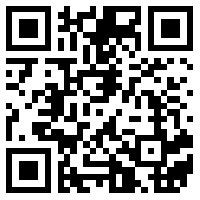 Erklärvideo zu allgemeinen Merkmalen von Zertifikatenwww.youtube.com/watch?v=jUdUK_NFArg(Zugriff am 23.02.2021)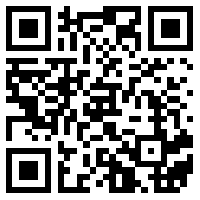 Erklärvideo zu Expresszertifikatenwww.youtube.com/watch?v=7rX-FbAgxeI(Zugriff am 23.02.2021)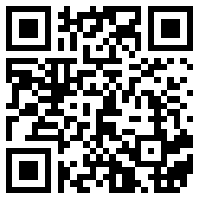 Erklärvideo zu Discountzertifikatenwww.youtube.com/watch?v=5g6oOhr8Usk(Zugriff am 23.02.2021)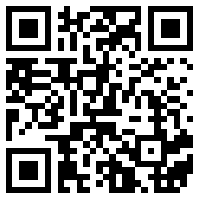 Experteninterview zu Indexzertifikatenwww.youtube.com/watch?v=5xAgYd7ZorQ(Zugriff am 23.02.2021)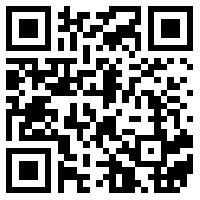 Erklärvideo zu Bonuszertifikatenwww.youtube.com/watch?v=IUcIdhR8-pA(Zugriff am 23.02.2021)HandlungsphaseHinweise zur UmsetzungInformierenDie Schülerinnen und Schüler informieren sich über die Ausgangssituation und die Beispielprodukte im Datenkranz.PlanenDie Schülerinnen und Schüler planen ihre Vorgehensweise. Sie überlegen, welche weiteren Quellen sie zur Recherche der erforderlichen Informationen im Hinblick auf die Erfüllung der Arbeitsaufträge heranziehen.EntscheidenDie Schülerinnen und Schüler legen sich für eine Vorgehensweise zur Erstellung der Übersicht und des Flyers fest. Dabei entscheiden sie über die Nutzung der weiteren Informationsquellen (Schulbuch, Erklärvideos). Sie erkennen, ob sie für die Handlungsergebnisse Vorstrukturierungen benötigen (siehe ergänzendes Material).AusführenDie Schülerinnen und Schüler erstellen in strukturierter Form die für die Beratermappe und den Flyer notwendigen Texte, Tabellen und Schaubilder.Binnendifferenzierung:Schwächeren Schülerinnen und Schülern können vorstrukturierte Übersichten als Hilfe zur Verfügung gestellt werden (siehe ergänzendes Material).Stärkere bzw. schnellere Schülerinnen und Schüler erhalten einen Zusatzauftrag (siehe ergänzendes Material).KontrollierenDie Schülerinnen und Schüler präsentieren und kontrollieren ihre Handlungsergebnisse. Sie stellen bestehende Unterschiede fest und beurteilen die Abweichungen. Ggf. nehmen sie Korrekturen und Ergänzungen vor.BewertenDie Schülerinnen und Schüler reflektieren ihre Vorgehensweise und erörtern Verbesserungsmöglichkeiten.Rechtlicher CharakterWertpapier-kategorieGrundformen und zugehörige VertriebswegeVerzinsung und RückzahlungLaufzeitBörsenhandelKostenbestandteileAnlegerschutzAus Gründen der Lesbarkeit verwendet die Sparbank AG im Text die männliche Form, nichtsdestoweniger beziehen sich die Angaben auf Angehörige aller Geschlechter.Aus Gründen der Lesbarkeit verwendet die Sparbank AG im Text die männliche Form, nichtsdestoweniger beziehen sich die Angaben auf Angehörige aller Geschlechter.EigenschaftenChancenDie folgende Tabelle gibt die Wertentwicklung des Beispiel-Zertifikats in Abhängigkeit des zugrunde liegenden Indexwertes wieder.RisikenDie folgende Tabelle gibt die Wertentwicklung des Beispiel-Zertifikats bei einem Kursrückgang des zugrunde liegenden Indexwertes wieder.Grafische Darstellung der WertentwicklungEigenschaftenChancenDie folgende Tabelle gibt am Beispiel eines Anlagebetrages von 10.000,00 Euro die unterschiedlichen Szenarien wieder, die bei dem Beispiel-Zertifikat während der Laufzeit eintreten können:* eventuell zuzüglich der (einmaligen) Nachholung von Bonuszahlungen aus vergangenen Jahren, in denen der Indexwert unterhalb der Barriere lagRisikenEigenschaftenChancenDie folgende Tabelle gibt die Wertentwicklung des Beispiel-Zertifikats bei einem Kauf von 100 Zertifikaten zum Emissionspreis in Abhängigkeit des zugrunde liegenden Indexwertes wieder.* bezogen auf die gesamte Laufzeit, jeweils ohne Berücksichtigung von GebührenRisikenDie folgende Tabelle gibt die Wertentwicklung des Beispiel-Zertifikats bei einem Kauf von 100 Zertifikaten zum Emissionspreis in Abhängigkeit des zugrunde liegenden Indexwertes wieder.* bezogen auf die gesamte Laufzeit, jeweils ohne Berücksichtigung von GebührenGrafische Darstellung der Gewinn-/ Verlustentwick-lung bei einem Kauf von 100 Dis-countzertifikatenEigenschaftenChancenBeispiel: Sie erwerben 200 Bonuszertifikate mit Cap auf die Aktie der DZQ AG (siehe Produktbeschreibung). RisikenFortsetzung des Beispiels: Wenn die Aktie der DZQ AG während der Laufzeit die festgelegte Barriere von 28,50 Euro einmal berührt oder unterschreitet, erhalten Sie Grafische Darstellung der Gewinn-/ Verlustentwick-lung eines einzelnen BonuszertifikatsIndexzertifikatETFEmittentenrisikobesteht, da das Zertifikat rechtlich eine Schuldverschreibung der emittierenden Bank istbesteht nicht, da ein Indexfonds ein Sondervermögen darstellt, das bei einer Insolvenz der Fondsgesellschaft nicht betroffen istAngebotsvielfalt (am Markt verfügbare Indizes als Basiswert)deutlich größeres Angebot an Varianten, da auch für sehr spezielle Indizes Zertifikate am Markt angeboten werden (z. B. spezielle Länder-, Regionen- und Sektorenindizes)geringere Auswahl, meist nur auf bestimmte bekannte Aktienindizes wie DAX oder EuroStoxx50 bezogenKostenmeist höher aufgrund der höheren Margen für Emittent und evtl. Vertriebspartnermeist geringer, da kein Ausgabeaufschlag erhoben wird und die jährlichen Kosten relativ gering sindBegrenzung der Chancen und Risikenmöglich durch die Festlegung von Höchst- und Mindestbeträgen in den Anlagebedingungenkeine Begrenzung, dadurch höhere Chancen und RisikenLaufzeitbei Zertifikaten mit festgelegten Höchst- und Mindestbeträgen gibt es eine begrenzte Laufzeit, ansonsten oft auch ohne feste Laufzeit (OpenEnd) keine Laufzeitbegrenzung (OpenEnd)IndexzertifikatETFEmittentenrisikoAngebotsvielfalt (am Markt verfügbare Indizes als Basiswert)KostenBegrenzung der Chancen und RisikenLaufzeitInteraktive Übung zu ZertifikatenInteraktive Übung zu Zertifikaten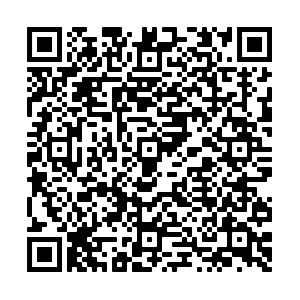 https://www.schule-bw.de/faecher-und-schularten/berufliche-bildung/wirtschaft/unterrichtsentwuerfe-und-materialien/betriebswirtschaftslehre/berufsbezogene-themen/zertifikate(Zugriff am 23.02.2021)